COMITE D’ANIMATION DE BANASSAC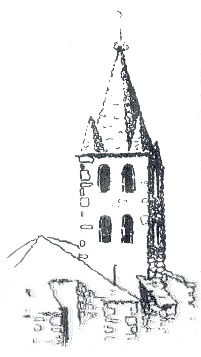 VIDE GRENIER, MARCHE AUX PUCES, BROCANTE, ARTISANATDIMANCHE 28 JUILLET 2024Madame, Monsieur,Votre participation les années précédentes, est pour nous un encouragement à continuer dans cette voie, aussi nous nous permettons de vous solliciter pour cette nouvelle édition.Comme par le passé, cette manifestation sera située sur la place du village et dans les rues adjacentes.Si vous désirez y participer, nous vous demandons de bien vouloir compléter le bon ci-dessous, après avoir pris connaissance du règlement intérieur, et de nous le retourner.Le vide grenier est maintenu dans sa forme actuelle sous réserve de nouvelle crise sanitaire. Selon l’emplacement retenu, vous pourrez garder votre véhicule à proximité sur les places de la Confrérie et de l’Eglise Saint Médard ainsi que dans la rue du Barry. Vous trouverez en annexe le plan des rues ainsi que le règlement intérieur dont vous certifiez avoir pris connaissance en signant ce bulletin d’inscription.Pour tous renseignements complémentaires, vous pouvez nous contacter en semaine de 13H à 14H et de 18H à 20H30 à partir du 3 juin 2024. Votre bulletin doit nous parvenir par mail ou par courrier au plus tard le 26 juillet.------------------------------------------------------------------------------------------------------------------------------------------------------------------------------------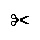 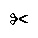 BULLETIN DE PARTICIPATIONNOM* :……………………………			Prénom* :…………………………………Adresse* :………………………..			Ville* :……………………………………..Code Postal* :……………………		Téléphone :……………………………..Adresse mail* :…………………………………………………………………………………….Activité : Artisan – Pucier – Brocanteur – Particulier (rayer les mentions inutiles)Marchandises présentées :…………………………………………………………….Longueur emplacement nécessaire :………………………………………………………………Inscriptions :       Jusqu’à 5 mètres : 10 €	           Ensuite : 2€  le mètre	                              Enfants gratuits (jouets personnels uniquement)A :…………………………Le :……………………….Signature :* Remplissez bien tous les champs si vous souhaitez recevoir un bulletin d’inscription pour l’année suivante. Pour tout renseignement et pour le retour des bulletins d’inscription par mail : Jean-Luc BERTRANDTel : 06 80 10 50 33	Mail : puces-banassac48@orange.frPour le retour des bulletins d’inscription par courrier : COMITÉ D’ANIMATION DE BANASSACMairie 4 Place de l'Église Saint-Médard, 48500 Banassac-Canilhac